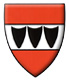 Soupisky Třebíčské amatérské ligyRočník 2015/2016Dukovanská duhaNÁDASKÝ VladimírPAVLÍK OtakarURBÁNEK JaromírKulošiJANEČEK PetrKISSLER VítězslavKLIKA StanislavLYSÁK StanislavMAHEL ZbyněkLOBCAHOVÁ VlastimilaPECKA ZdeněkSAMKOVÁ ZdenaSTANĚK FrantišekUHLÍŘ VítězslavStřítež  FUKAL VlastimilHLADÍK IvanKAPLAN JiříKARPÍŠEK MilanKUTINA PetrTučňáciDENEMAREK AlešHOLAS JaroslavKANTOR VladimírPETRILÁK LukášVASBOHUSLAV FrantišekFORTELNÁ DrahomíraPALÁT JiříPRACHAŘ TomášŠPAČEK FrantišekVeverkyJANEČKOVÁ VeronikaKISSLEROVÁ MiloslavaKLIKOVÁ MarieKRUŽÍKOVÁ EvaLYSÁKOVÁ EvaPROKEŠ Jaromír